Name _________________________________________________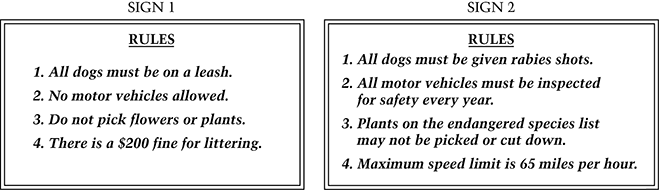 Questions 1, 2 & 3  refer to the two lists of rules shown. Each list shows some of the rules for a particular place.1. Sign 1 most likely lists the rules for aA. schoolB. cityC. skating rinkD. park2. Pick one of the rules from the list on Sign 1 and explain why it is important.Rule # ____ is important because _________________________________________________ ____________________________________________________________________________ ____________________________________________________________________________ ____________________________________________________________________________3. Sign 2 most likely lists rules for aA. familyB. clubC. stateD. business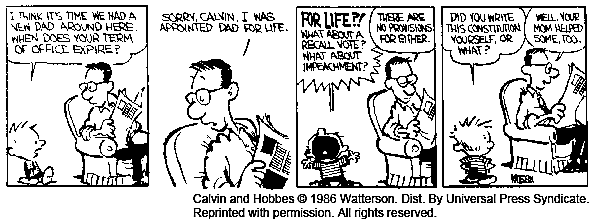 4. The child in the cartoon strip above is a six-year-old boy named Calvin. What is the main point of the cartoon?A. Constitutions have rules about how long someone can stay in office.B. Families and governments are not run the same way.C. The term of office for elected and appointed officials is different.D. Calvin does not know how a constitutional government works.5. In 1963 Martin Luther King, Jr., said:"I have a dream that my four children will one day live in a nation where they will not be judged by the color of their skin but by the content of their character."From I Have a Dream, copyright  1963 by Dr. Martin Luther King Jr.; copyright renewed 1991 by Coretta Scott King. Used by permission of The Heirs to the Estate of Martin Luther King Jr., c/o Writers House as agent for the proprietor NY, NY. Explain what Martin Luther King, Jr.'s dream was.________________________________________________________________________________________________________________________________________________________________________________________________________________________________________________________________________________________________________________________________6. Which of the following does the United States Constitution do?A. It outlines the boundaries of our states.B. It tells us when our national holidays are.C. It establishes public elementary schools.D. It gives a plan for how our government is set up.Questions 7 & 8 refer to the paragraph below, which is a summary of the introduction to the Declaration of Independence. We hold these truths to be self-evident, that all people are created equal; that they are given certain rights that cannot be taken away; that among these are life, liberty, and the pursuit of happiness. That to protect these rights, governments are created that get their powers from the consent of the governed . . . 7. Which of the following ideas is in the summary of the Declaration of Independence?A. People in the United States should have some control over the government.B. Kings can rule in the United States, as long as they are fair to people.C. The smartest people should control the government of the United States.D. Everyone in the United States should try to be elected to the government.8. Read the paragraph again. Why did the writers of the Declaration say that we need a government?A. To protect our rightsB. To provide relief for the poorC. To make sure that we all get an educationD. To make sure that no one breaks the law9. The United States is a big country with many people. The people of the United States come from many backgrounds. Some of us were born here. Some of us were born in other countries. But, as Americans, we share many important things.Give two reasons why the United States benefits from having people from many different countries and backgrounds.1)  __________________________________________________________________________  ____________________________________________________________________________  ____________________________________________________________________________2)  __________________________________________________________________________  ____________________________________________________________________________  ____________________________________________________________________________10. Which of the following kinds of organizations would most likely be involved in protecting peoples' right to have a safe workplace?A. A political partyB. A parent-teacher associationC. A labor unionD. A charity11. When he became President, John F. Kennedy said: "Ask not what your country can do for you; ask what you can do for your country."Give an example of one important thing that individuals can do for their country and explain why it is important.________________________________________________________________________________________________________________________________________________________________________________________________________________________________________________________________________________________________________________________________________________________________________________________________________________12. Usually United States citizens elect a President byA. voting for delegates to national conventionsB. secret ballot on election dayC. a recall vote in each stateD. extending a Vice President's term of office13. In general, which of these people have a "term of office"?A. Elected officialsB. Police officersC. SecretariesD. Schoolteachers14. Which of these is an example of a person using power without having the right to?A. A teacher giving homeworkB. A principal calling a teachers' meetingC. A parent limiting the amount of television that a child can watchD. A larger child pushing a smaller child15. All of the following are part of the job of the President of the United States EXCEPTA. vetoing bills passed by CongressB. commanding the armed forcesC. sentencing criminals to jailD. appointing Supreme Court judges